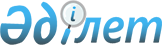 О внесении изменений в приказ Министра по инвестициям и развитию Республики Казахстан от 4 июля 2017 года № 436 "Об утверждении Правил по оценке тренажерных устройств имитации полета в гражданской авиации"Приказ и.о. Министра транспорта Республики Казахстан от 23 мая 2024 года № 185. Зарегистрирован в Министерстве юстиции Республики Казахстан 27 мая 2024 года № 34406
      ПРИКАЗЫВАЮ:
      1. Внести в приказ Министра по инвестициям и развитию Республики Казахстан от 4 июля 2017 года № 436 "Об утверждении Правил по оценке тренажерных устройств имитации полета в гражданской авиации" (зарегистрирован в Реестре государственной регистрации нормативных правовых актов за № 15458) следующие изменения:
      в Правилах по оценке тренажерных устройств имитации полета в гражданской авиации, утвержденных указанным приказом:
      пункт 4 изложить в следующей редакции:
      "4. Оценка тренажерных устройств имитации полета в гражданской авиации осуществляется для определения пригодности к эксплуатации в виде первоначальной, периодической и специальной оценки.
      Первоначальная оценка тренажерных устройств имитации полета проводится при первичной установке тренажерного устройства на место эксплуатации.
      Периодическая оценка тренажерных устройств имитации полета проводится ежегодно, за исключением процедурного тренажерного устройства (FPTD), произведенного до 1990 года, периодическая оценка которого проводится раз в три года, с целью удостоверения, что тренажер отвечает стандартным требованиям к его квалификационному уровню.
      Специальная оценка тренажерных устройств имитации полета выполняется при:
      существенном изменении аппаратного и (или) программного обеспечения тренажера, которые могут повлиять на качество управляемости тренажера и воспроизводимые на нем летно-технические характеристики или системы;
      выявлении ситуации, свидетельствующей о том, что работа тренажера не отвечает стандартным требованиям, предъявляемым при проведении первоначальной квалификационной оценки;
      получении заявки о модернизации тренажера для получения более высокого квалификационного уровня;
      перемещении на новое место;
      смене владельца;
      повторном введение в эксплуатацию после длительного периода (более одного года) отключения.";
      пункт 11 изложить в следующей редакции:
      "11. В состав комиссии уполномоченной организации в сфере гражданской авиации включаются следующие лица:
      1) пилот, имеющий действующее свидетельство авиационного персонала или имевший свидетельство авиационного персонала;
      2) квалифицированный специалист по вопросам аппаратного, программного обеспечения и компьютерного моделирования тренажерного устройства имитации полета;
      3) пилот, имеющий право выполнения полетов на типе воздушного судна, соответствующего тренажеру, или пилот-инструктор тренажера с квалификацией SFI (synthetic flight instructor), который ранее имел допуск на типе воздушного судна, соответствующего тренажеру.
      Лица, указанные в настоящем пункте занимают должность авиационного инспектора уполномоченной организации в сфере гражданской авиации и проходят обучение по оценке тренажеров.
      При отсутствии в штате уполномоченной организации в сфере гражданской авиации лица, указанного в подпункте 3) настоящего пункта Правил, для оценки тренажеров привлекается лицо со стороны эксплуатанта. При этом не допускается привлечение лица со стороны проверяемого эксплуатанта. Обучение по оценке тренажеров такое лицо не проходит.
      Комиссию по проведению оценки тренажера возглавляет пилот-авиационный инспектор уполномоченной организации в сфере гражданской авиации.";
      пункт 18 изложить в следующей редакции:
      "18. Сертификат выдается сроком на 1 (один) год, за исключением сертификата соответствия процедурного тренажерного устройства (FPTD), произведенного до 1990 года, который выдается сроком на 3 (три) года по форме, согласно приложению 5 к настоящим Правилам.
      Срок действия сертификата определяется с момента его выдачи уполномоченной организацией.".
      2. Комитету гражданской авиации Министерства транспорта Республики Казахстан в установленном законодательством порядке обеспечить:
      1) государственную регистрацию настоящего приказа в Министерстве юстиции Республики Казахстан;
      2) размещение настоящего приказа на интернет-ресурсе Министерства транспорта Республики Казахстан.
      3. Контроль за исполнением настоящего приказа возложить на курирующего вице-министра транспорта Республики Казахстан.
      4. Настоящий приказ вводится в действие по истечении десяти календарных дней после дня его первого официального опубликования.
					© 2012. РГП на ПХВ «Институт законодательства и правовой информации Республики Казахстан» Министерства юстиции Республики Казахстан
				
      исполняющий обязанностиМинистра транспортаРеспублики Казахстан

М. Калиакпаров
